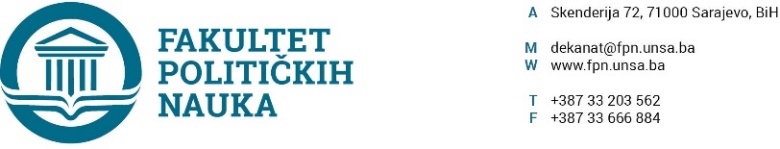 Na osnovu člana 108. Statuta Univerziteta u Sarajevu, a u vezi sa članovima  87. i 90. Zakona o javnim nabavkama (“Službeni glasnik BiH” broj: 39/14), člana 7. Pravilnika o postupku direktnog sporazuma Fakulteta političkih nauka u Sarajevu br. 02-1-291-1/17 od 11.04.2017.godine, zaključuje seUGOVOR O JAVNOJ NABAVCI Između ugovornih strana:Fakultet političkih nauka Univerziteta u Sarajevu, ulica Skenderija 72. ID broj: 4200088220009, U daljem tekstu: Ugovorni organ kog zastupa dekan prof.dr. Sead Turčalo, iPonuđača “Sar od’’ – Buka broj 1, 71000 Sarajevo, Bosna i Hercegovina, ID broj: 4302261510007, u daljem tekstu: Izvršilac radova, kog zastupa vlasnik Semir Sinanović.I - Predmet ovog ugovora je: nabavka molerskih radova na Fakultetu političkih nauka Univerziteta u Sarajevu, u vrijednosti  od 2032,00  KM (bez PDV-a) odnosno 2378,00 KM (sa PDV-om).II - Cijene su fiksne i ne mogu se mijenjati ni pod kakvim uslovima.III - Ugovorni organ se obavezuje da plaćanje računa sa uračunatim PDV-om izvršiti u roku od 30 dana od dana ispostavljanja računa.IV - Rok izvršenja ugovora je 30 dana.V - Na sve što nije regulisano ovim ugovorom primjenit će se Zakon o obligacionim odnosima.VI -Ovaj ugovor je sačinjen u 4 (četiri) istovjetna primjerka od kojih svaka strana zadržava po 2 (dva).Sarajevo, 20.07.2020.godine.Broj:  01-3-847-7/20ZA IZVODIOCA RADOVA                                                    ZA UGOVORNI ORGAN                                                                          DIREKTOR                                                                              DEKAN   ____________________                                                                     ______________________              Sinanović Semir                                                                Prof.dr. Sead Turčalo